Lesson 4:  Efficiently Adding Integers and Other Rational NumbersStudent OutcomesStudents understand the rules for adding rational numbers:  Add rational numbers with the same sign by adding the absolute values and using the common sign.Add rational numbers with opposite signs by subtracting the smaller absolute value from the larger absolute value and using the sign of the number with the larger absolute value.Students justify the rules using arrows and a number line or by using the Integer Game.  They extend their findings to begin to include sums of rational numbers.ClassworkExercise 1 (5 minutes):  Hands Up, Pair Up!Students review concepts from Lessons 1 through 3 by playing the Kagan Strategy Game, “Hands Up, Pair Up!”  (Refer to the description at the end of this lesson.)  During play, students should critique each other’s questions when necessary.  They should use accurate vocabulary learned so far in this module when explaining and defending their answers.  The following are possible student questions:  When playing the Integer Game, you have  cards in your hand with a sum of   Then, you draw a  card.  Using addition, how would you write an equation to represent your score?What is the absolute value of ?What is the sum of ?In what direction does the arrow point on a number line for a negative number?What is an additive inverse of ?  What is the additive inverse of ?  What is the additive inverse of a number?Example 1 (5 minutes):  Rule for Adding Integers with Same SignsThe teacher leads the whole class to find the sum of .  In the Integer Game, I would combine and to give me.
Example 1:  Rule for Adding Integers with Same SignRepresent the sum of using arrows on the number line.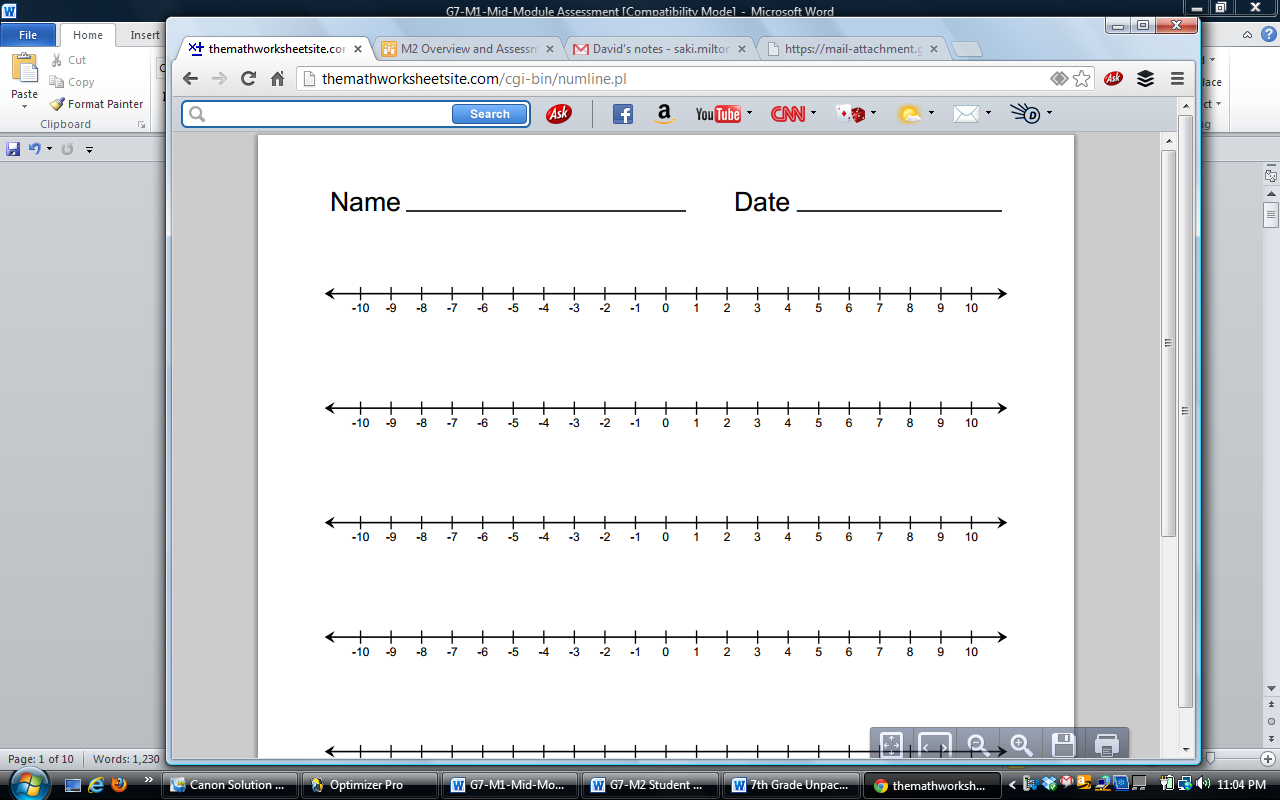 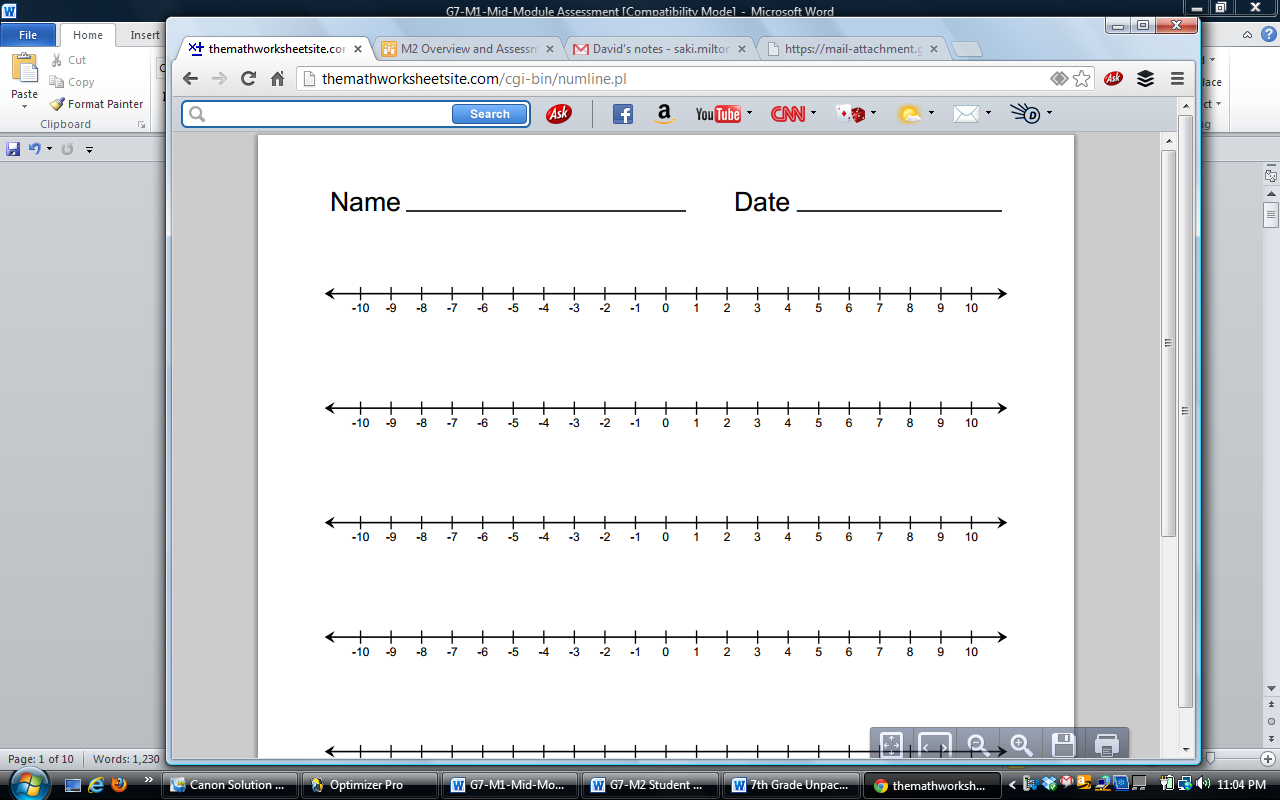 How long is the arrow that represents ?unitsWhat direction does it point?Right/upHow long is the arrow that represents ? unitsWhat direction does it point?Right/upWhat is the sum?If you were to represent the sum using an arrow, how long would the arrow be and what direction would it point?The arrow would be  units long and point to the right (or up on a vertical number line).What is the relationship between the arrow representing the number on the number line and the absolute value of the number?The length of an arrow representing a number is equal to the absolute value of the number.Do you think that adding two positive numbers will always give you a greater positive number?  Why?Yes, because the absolute values are positive, so the sum will be a greater positive.  On a number line, adding them would move you further away from  (to the right or above) on a number line.Represent the sum of using arrows that represent and  on the number line.  From part (a), use the same questions to elicit feedback.  In the Integer Game, I would combine  and  to give me .How long is the arrow that represents ? unitsWhat direction does it point?Left/downHow long is the arrow that represents ?unitsWhat direction does it point?Left/downWhat is the sum?If you were to represent the sum using an arrow, how long would the arrow be and what direction would it point?The arrow would be  units long and point to the left (or down on a vertical number line).Do you think that adding two negative numbers will always give you a smaller negative number?  Why?Yes, because the absolute values of negative numbers are positive, so the sum will be a greater positive. However, the opposite of a greater positive is a smaller negative.  On a number line, adding two negative numbers would move you further away from  (to the left or below) on a number line.What do both examples have in common?The length of the arrow representing the sum of two numbers with the same sign is the same as the sum of the absolute values of both numbers.The teacher writes the rule for adding integers with the same sign.Exercise 2 (5 minutes) Students work in pairs while solving practice problems.
Exercise 2Decide whether the sum will be positive or negative without actually calculating the sum.			Negative						Positive					Negative					Negative					Positive					Negative		Find the sum.  Example 2 (7 minutes):  Rule for Adding Opposite SignsThe teacher leads the whole class to find the sum of .  In the Integer Game, I would combine  and to give me .
Example 2:  Rule for Adding Opposite SignsRepresent  using arrows on the number line.How long is the arrow that represents ? unitsWhat direction does it point?Right/upHow long is the arrow that represents ? unitsWhat direction does it point?Left/downWhich arrow is longer?The arrow that is five units long or the first arrow.What is the sum?  If you were to represent the sum using an arrow, how long would the arrow be and what direction would it point?The arrow would be units long and point right/up.Represent the using arrows on the number line.In the two examples above, what is the relationship between length of the arrow representing the sum and the lengths of the arrows representing the -value and -value?The length of the arrow representing the sum is equal to the difference of the absolute values of the lengths of both arrows representing the-value and the -value.What is the relationship between the direction of the arrow representing the sum and the direction of arrows representing the -value and -value?The direction of the arrow representing the sum has the same direction as the arrow of the addend with the greater absolute value.Write a rule that will give the length and direction of the arrow representing the sum of two values that have opposite signs. The length of the arrow of the sum is the difference of the absolute values of both the -value and -value, or the two addends.  The direction of the arrow of the sum is the same as the direction of the longer arrow.The teacher writes the rule for adding integers with opposite signs.Exercise 3 (5 minutes)Students work in pairs practicing addition with opposite signs.  The teacher will monitor student work and provide support when necessary.
Exercise 3Circle the integer with the greater absolute value.  Decide whether the sum will be positive or negative without actually calculating the sum.			Positive					Negative					Negative					Negative		Find the sum.  Example 3 (5 minutes):  Applying Integer Addition Rules to Rational NumbersThe teacher will pose the example to the whole class.  Students will follow along in their student materials.  The teacher will pose additional questions to the class.Which addend has the greatest absolute value (length of the arrow)?  What direction does this arrow point?  (The arrow length for  is  units long and to the right.)  (The arrow length for  is  units long and to the left.)The first addend has the greatest absolute value and the arrow will point to the right.What is the length of this arrow?What is the final sign?  What is the direction of the resulting arrow?Since  has the greater absolute value (arrow length), my answer will be positive, so .
Example 3:  Applying Integer Addition Rules to Rational NumbersFind the sum of .  The addition of rational numbers follows the same rules of addition for integers.Find the absolute values of the numbers.Subtract the absolute values.The answer will take the sign of the number that has the greater absolute value.Since  has the greater absolute value (arrow length), my answer will be positive .Exercise 4 (5 minutes)Students work independently while solving practice problems.
Exercise 4Solve the following problems.  Show your work.Find the sum of .If the temperature outside was  degrees at 5:00 p.m., but it fell  degrees by 10:00 p.m., what is the temperature at 10:00 p.m.?  Write an equation and solve.Write an addition sentence, and find the sum using the diagram below.Closing (3 minutes)The teacher calls on students at random to summarize the lesson.What are the rules of adding numbers with opposite signs?The rule for adding numbers with opposite signs is to subtract the absolute values and then the answer will take the sign of the number with the largest absolute value.What is the sum of ?The sum of  is .What do you think the rules would be for subtracting numbers with same sign?  (Do not spend too much time on this question.  Allow students to verbally experiment with their responses.)Answers will vary.Exit Ticket (5 minutes)Name                 							         		Date              		         Lesson 4:  Efficiently Adding Integers and Other Rational NumbersExit TicketWrite an addition problem that has a sum of  andBoth addends (-value and -value) have the same sign.The two addends (-value and -value) have different signs.In the Integer Game, what card would you need to draw to get a score of  if you have a , , and  in your hand?Exit Ticket Sample SolutionsWrite an addition problem that has a sum of  andBoth addends (-value and -value) have the same sign.Answers will vary.  .The two addends (-value and -value) have different signs.Answers will vary.  .In the Integer Game, what card would you need to draw to get a score of  if you have a ,, and in your hand?, so I would need to draw a  because  is the additive inverse of . 
.Problem Set Sample SolutionsStudents must understand the rules for addition of rational numbers with same and opposite signs.  The Problem Set presents multiple representations of these rules including diagrams, equations, and story problems.  Students are expected to show their work or provide an explanation where necessary to justify their answers.  Answers can be represented in fraction or decimal form.Find the sum.  Show your work to justify your answer.Which of these story problems describes the sum ?  Check all that apply.  Show your work to justify your answer.
      X      Jared’s dad paid him  for raking the leaves from the yard on Wednesday.  Jared spent  at the movie theater on Friday.  How much money does Jared have left?              Jared owed his brother  for raking the leaves while Jared was sick.  Jared’s dad gave him for doing his chores for the week.  How much money does Jared have now?      X      Jared’s grandmother gave him  for his birthday.  He bought worth of candy and spent another on a new comic book.  How much money does Jared have left over?Use the diagram below to complete each part.
Label each arrow with the number the arrow represents.How long is each arrow?  What direction does each arrow point?Write an equation that represents the sum of the numbers.  Find the sum.Jennifer and Katie were playing the Integer Game in class.  Their hands are represented below.Jennifer’s Hand					Katie’s HandWhat is the value of each of their hands?  Show your work to support your answer.Jennifer’s hand has a value of  because .  Katie’s hand has a value of  because .If Jennifer drew two more cards, is it possible for the value of her hand not to change?  Explain why or why not.It is possible for her hand not to change.  Jennifer could get any two cards that are the exact opposites such as a  and .  Numbers that are exact opposites are called additive inverses, and they sum to.  Adding the number  to anything will not change the value.If Katie wanted to win the game by getting a score of , what card would she need?  Explain.Katie would need to draw a because the additive inverse of  is .  .If Jennifer drew a  and a , what would be her new score?  Show your work to support your answer.Jennifer’s new score would be  because .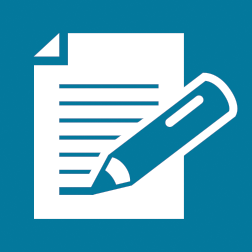 ArrowLengthDirectionrightleftleft